ПрЕСС-РЕЛИЗ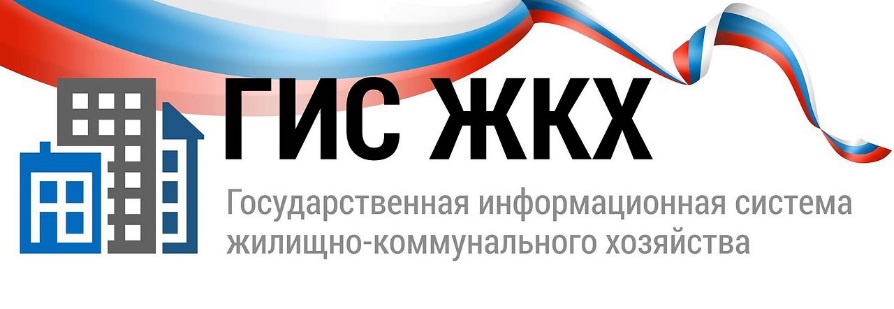 В Госдуме обсудили необходимые изменения в ГИС ЖКХВ Комитете Госдумы по строительству и ЖКХ при участии представителей Минстроя России, АО «Оператор информационной системы» и экспертов отрасли состоялось обсуждение инициатив, направленных на внесение изменений в работу ГИС ЖКХ.На встрече было отмечено, что необходимо уделить особое внимание внедрению цифровых сервисов в ГИС ЖКХ, что сделает работу в системе удобнее. Участники обсуждения заявили, что на данный момент остро стоит проблема с реестром собственников помещений, порой даже у управляющих организаций нет полного актуального перечня владельцев квартир.Также в отдельный вопрос для рассмотрения была вынесена тема электронных платежных документов. Участники встречи вышли с предложением о том, чтобы в рамках личного кабинета в ГИС ЖКХ предоставить потребителям право отказаться от получения платежных документов в бумажном виде.